Klasa III zadania do wykonania 04.06.2020r.Edukacja polonistyczna.Temat: Mamy swoje marzenia.Przeczytaj wiersz D. Wawiłow „Wędrówka”, podr., s. 52 – 53.Odpowiedz ustnie na pytania umieszczone pod tekstem, s.53.Uzupełnij ćwiczenie 1 ze s.54 z ćwiczeniówki.Zilustruj w zeszycie swoje największe marzenie i uzupełnij ćw. 4/55.Przypomnij zasady ortograficzne wyjaśniające pisownię wyrazów z rz i ó. Zapisz je w zeszycie.Piszemy rz , gdy:-wymienia się na r,-po spółgłoskach p, b, t, d, k, g, ch, j, w,-w nazwach zawodów zakończonych na -arz, -erz.Piszemy ó, gdy:-wymienia się na o, a , e,-w zakończeniach -ów, -ówka.Uzupełnij ćw. 2 ze s.55.Wykonaj ćwiczenia : 1/13 i 5/35 z „Potyczek ortograficznych”.Zapisz w zeszycie:skacze-jak? – wysokokrzyczy-jak?-głośnobiegnie-jak?-szybkomaluje-jak?-ładnieuczy się-jak?-dobrzeWyrazy, które odpowiadają na pytanie jak? to przysłówki. Oznaczają sposób wykonania czynności.Uzupełnij ćwiczenie 3 ze s.55.       Edukacja matematyczna.Temat: Mnożymy i dzielimy duże liczby – obliczenia pełnych tysięcy w zakresie miliona.Rozwiąż zadania rozwijające myślenie logiczne i matematyczne mnożenie i dzielenie w zakresie 100 – zad. 1, 2, 3, 4 ze s.59 z podr. (Dla chętnych! ).Wykonaj obliczenia pieniężne – zad.5/59, odkryj zasadę wg której zapisano liczby – zad.6/59.Oblicz ( ustnie ) zadania 1, 2 i 3 z podr. ze s.62.Wykonaj mnożenie i dzielenie liczb wielocyfrowych – ćw.1, 3, 4 i 6 ze s.74-75.Rozwiąż zadania tekstowe – zad.2, 5, 7, 8 i 9 ze s.74 – 75.Edukacja przyrodnicza. Temat: Od poczwarki do motyla.Etapy rozwoju motyla. Obejrzyj filmy.https://www.youtube.com/watch?v=mLtP4pnvzAw https://www.youtube.com/watch?v=zNeizTuJCgg 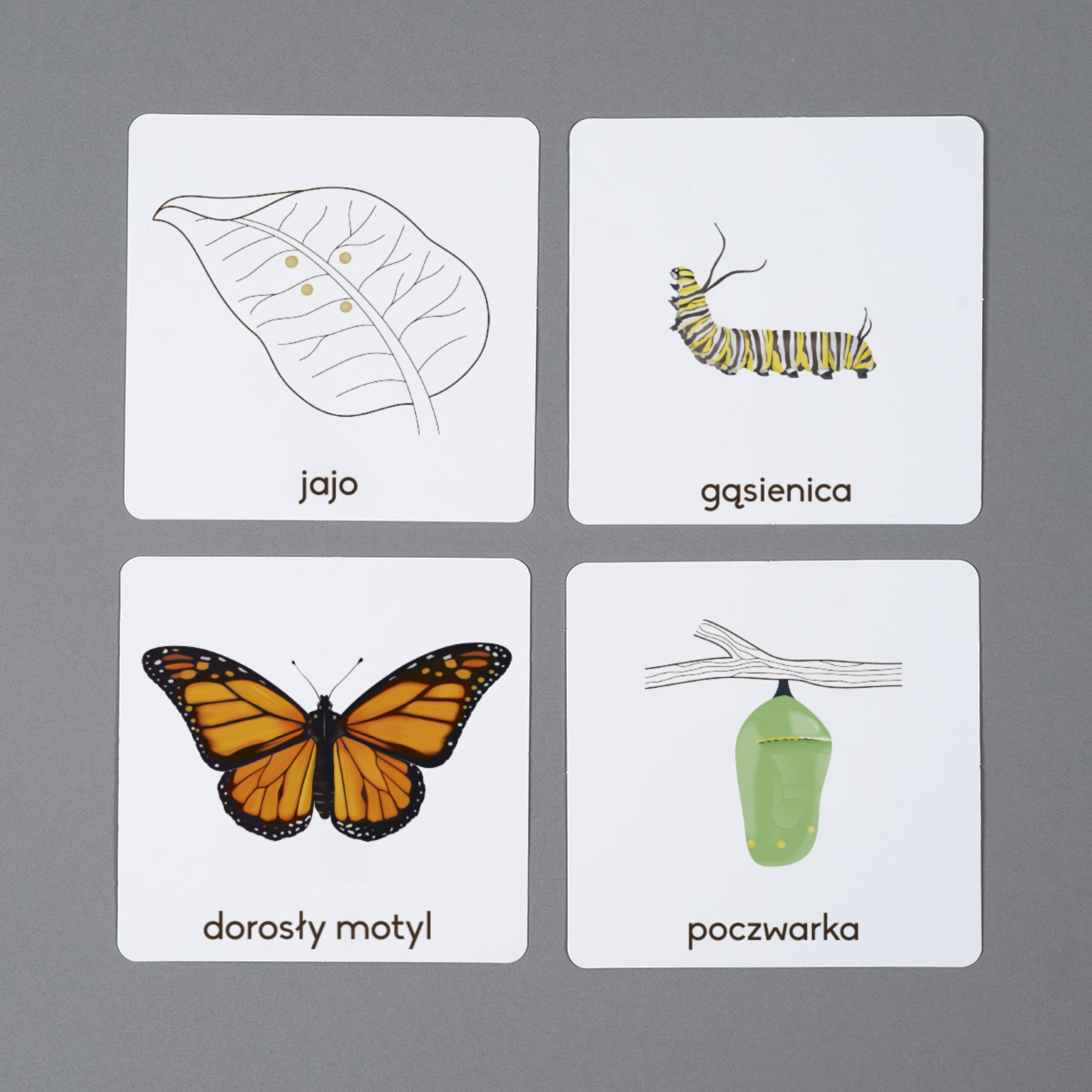 Narysuj w zeszycie schemat rozwoju motyla albo wytnij i wklej ten, który zamieściłam powyżej.Proszę odesłać zdjęcie ćwiczeń z matematyki, s. 74 -75.